Бансурі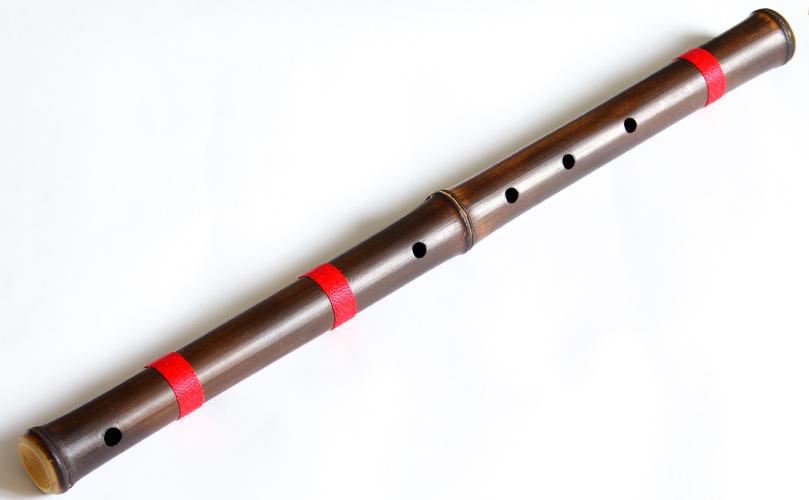 Ситар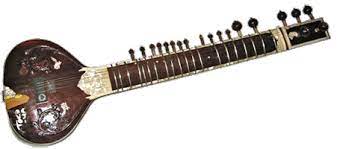 Табла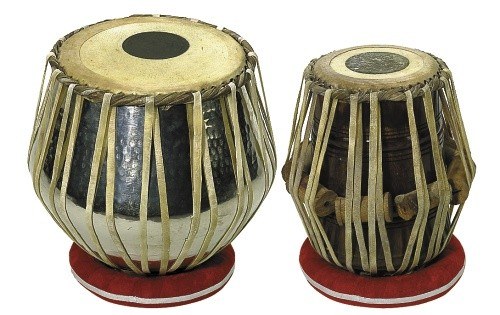 Віна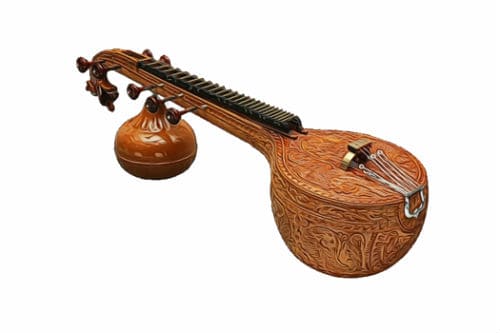 Піпа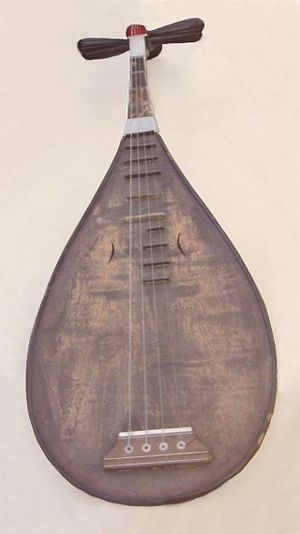 Ерху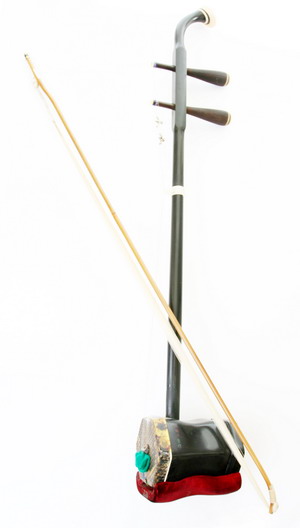       Цинь(цисянцинь)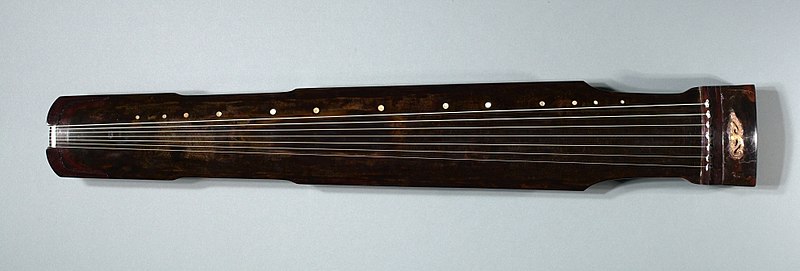 Чжен (Ґучжен)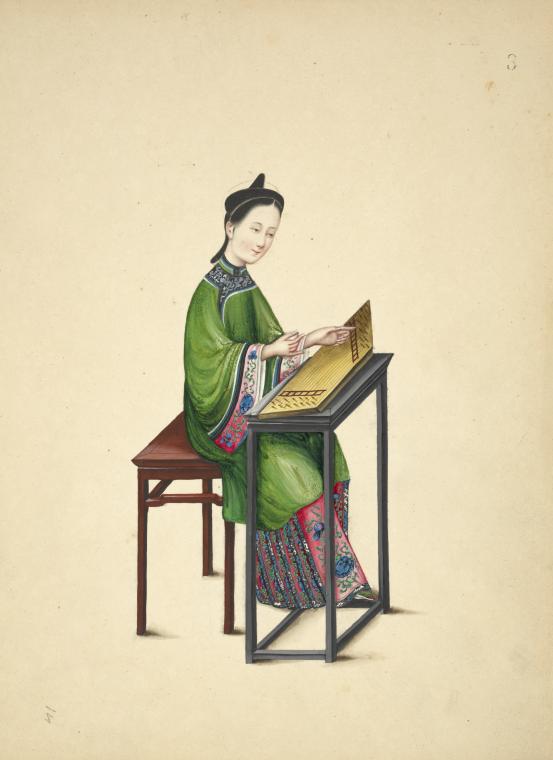 Чжен (Ґучжен)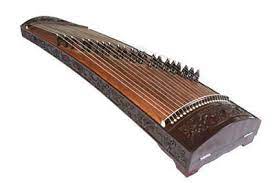 Оркестр Гамелан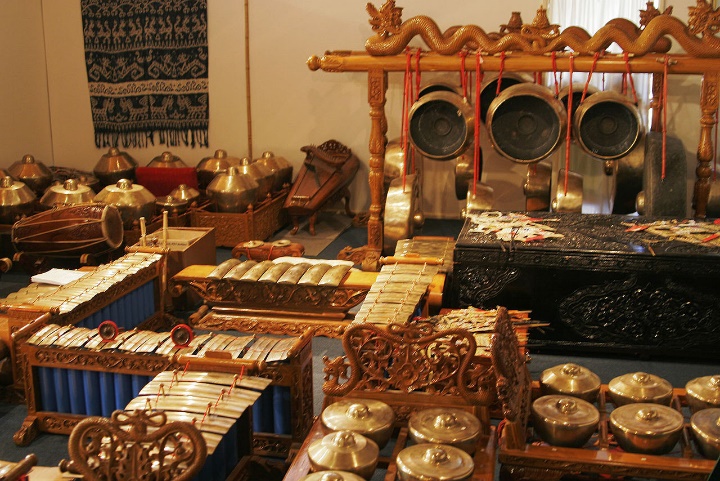 Гонги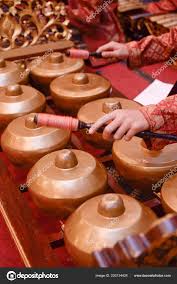 Металофони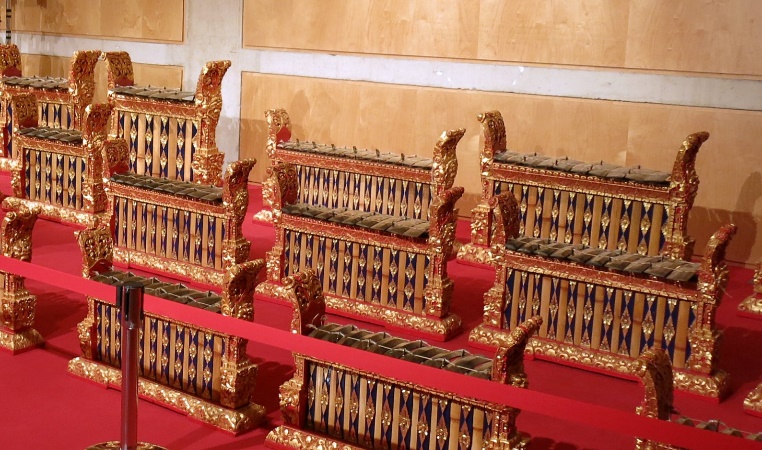 